Каждый выдающийся исследователь вносит своё имя в историю науки не только собственными открытиями, но и теми открытиями, к которым он побуждает других. 	Макс ПланкПоздравляем победителей и призёров VI региональной НПК «Шаг в будущее»!!!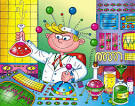 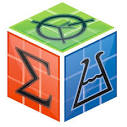 Желаем побед на конференции республиканского уровня!!! Исследуйте, проектируйте и делайте новые открытия!!!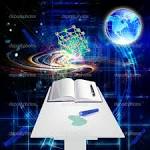 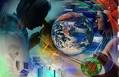 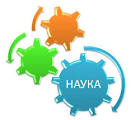 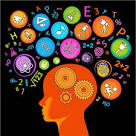 №ФИОКлассСекцияМестоРуководительЮНИОРЫ (2-7 классы)ЮНИОРЫ (2-7 классы)ЮНИОРЫ (2-7 классы)ЮНИОРЫ (2-7 классы)ЮНИОРЫ (2-7 классы)ЮНИОРЫ (2-7 классы)Панфилова Алена3вФизика1Бардина А.А.Баров Глеб6аФизическая культура, спорт, ЗОЖ1Проскурин Р.И.Остапенко  Ксения7аФилология1Вторушина Е.П.Енина Софья3вФизика2Бардина А.А.Полозкова Е.В.Колесникова Ольга6аФилология2Зайцева Т.Н.Фёдорова Есения3аХимия3Салатаева Р.В.Головко Фёдор4бРоботехника3Солопова Л.А.Ендальцев Максим2гФизика3Венедиктова О.Г.Михеев Марк5бБиология3Лимонова Л.Н.Браун Виктория2бФилология3Серебрякова И.Н.Суханов Владислав4аПедагогика и психология3Куценко З.М.Галяпова Елена5бФизическая культура, спорт, ЗОЖ3Фучаджи Н.А.Ким Лилия6гИсторические наукиРекомендация на Респ. конф.Лимонова Л.Н.8-11 классы8-11 классы8-11 классы8-11 классы8-11 классы8-11 классыМеркурьева Дарья10аФилология1Светличная Л.П.Трухан Михаил8аМатематические науки2Лаптева Т.П., Усинская Т.С.Ласкина  Алёна8бМатематические науки2Шредер И.В.Михайлова Вероника8вМода и дизайн2Заливатская Т.П.Богданов Роман8бБиология3Самохвалова М.А.Яфарова Ольга9бФизика3Полозкова Е.В.Дегалевич Дмитрий10аНаучно-техническая выставка3Юдицкая И.М.Редченко Полина10бНаучно-техническая выставкаРекомендация на Респ. конф.Юдицкая И.М.Болдина Антонина8вФизикаРекомендация на Респ. конф.Полозкова Е.В.Цыденешеев Александр Дудоров Сергей11аПрограммный салон «Информационные ресурсы»Рекомендация на Респ. конф.Юдицкая И.М.,Чистякова Р.Н.Фишер Анна, Кузьмичева Вероника9а, 6вФизическая культура, спорт, ЗОЖРекомендация на Респ. конф.Кравец В.В.Коваль Кристина, Емцева Виктория10аМедицинские наукиРекомендация на Респ. конф.Юдицкая И.М.